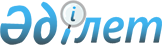 О внесении изменений в решение Аягозского районного маслихата от 27 декабря 2022 года № 20/404-VIІ "О бюджете Акшийского сельского округа Аягозского района на 2023-2025 годы"Решение Аягозского районного маслихата области Абай от 13 декабря 2023 года № 9/146-VIII
      Аягозский районный маслихат РЕШИЛ:
      1. Внести в решение Аягозского районного маслихата "О бюджете Акшийского сельского округа Аягозского района на 2023-2025 годы" от 27 декабря 2022 года №20/404-VІI следующие изменения:
      пункт 1 изложить в новой редакции:
      "1. Утвердить бюджет Акшийского сельского округа на 2023-2025 годы согласно приложениям 1, 2 и 3 соответственно, в том числе на 2023 год в следующих объемах:
      1) доходы – 49746,7 тысяч тенге, в том числе:
      налоговые поступления – 1793,2 тысяч тенге;
      неналоговые поступления – 225,8 тысяч тенге;
      поступления от продажи основного капитала – 0,0 тысяч тенге;
      поступления трансфертов – 47727,7 тысяч тенге;
      2) затраты – 50024,1 тысяч тенге;
      3) чистое бюджетное кредитование – 0,0 тысяч тенге, в том числе:
      бюджетные кредиты – 0,0 тысяч тенге;
      погашение бюджетных кредитов – 0,0 тысяч тенге;
      4) сальдо по операциям с финансовыми активами – 0,0 тысяч тенге, в том числе:
      приобретение финансовых активов – 0,0 тысяч тенге;
      поступления от продажи финансовых активов государства – 0,0 тысяч тенге;
      5) дефицит (профицит) бюджета – -277,4 тысяч тенге;
      6) финансирование дефицита (использование профицита) бюджета – 277,4 тысяч тенге, в том числе:
      поступление займов – 0,0 тысяч тенге;
      погашение займов – 0,0 тысяч тенге;
      используемые остатки бюджетных средств – 277,4 тысяч тенге.";
      приложение 1 к указанному решению изложить в новой редакции согласно приложению к настоящему решению.
      2. Настоящее решение вводится в действие с 1 января 2023 года. Бюджет Акшийского сельского округа на 2023 год
					© 2012. РГП на ПХВ «Институт законодательства и правовой информации Республики Казахстан» Министерства юстиции Республики Казахстан
				
      Председатель Аягозского районного маслихата 

А. Ибрайшин
Приложение к решению
Аягозского районного маслихата
от 13 декабря 2023 года
№9/146-VIІІ
Приложение 1 к решению
Аягозского районного маслихата
от 27 декабря 2022 года
№20/404-VІI
Категория
Категория
Категория
Категория
Сумма (тысяч тенге)
Класс
Класс
Класс
Сумма (тысяч тенге)
Подкласс
Подкласс
Сумма (тысяч тенге)
Наименование
Сумма (тысяч тенге)
I. Доходы
49746,7
1
Налоговые поступления
1793,2
01
Подоходный налог
198,5
2
Индивидуальный подоходный налог
198,5
04
Hалоги на собственность
1594,7
1
Hалоги на имущество
55,8
3
Земельный налог
10,9
4
Hалог на транспортные средства
1292,8
5
Единый земельный налог
235,2
2
Неналоговые поступления
225,8
01
Прочие неналоговые поступления в местный бюджет
225,8
5
Прочие неналоговые поступления в местный бюджет
225,8
3
Поступления от продажи основного капитала
0,0
01
Продажа государственного имущества, закрепленного за государственными учреждениями
0,0
1
Продажа государственного имущества, закрепленного за государственными учреждениями
0,0
4
Поступления трансфертов 
47727,7
02
Трансферты из вышестоящих органов государственного управления
47727,7
3
Трансферты из районного (города областного значения) бюджета
47727,7
Функциональная группа
Функциональная группа
Функциональная группа
Функциональная группа
Функциональная группа
Сумма (тысяч тенге)
Функциональная подгруппа
Функциональная подгруппа
Функциональная подгруппа
Функциональная подгруппа
Сумма (тысяч тенге)
Администратор бюджетных программ
Администратор бюджетных программ
Администратор бюджетных программ
Сумма (тысяч тенге)
Программа
Программа
Сумма (тысяч тенге)
Наименование
Сумма (тысяч тенге)
ІІ. Затраты
50024,1
01
Государственные услуги общего характера
40616,2
1
Представительные, исполнительные и другие органы, выполняющие общие функции государственного управления
40616,2
124
Аппарат акима города районного значения, села, поселка, сельского округа
40616,2
001
Услуги по обеспечению деятельности акима города районного значения, села, поселка, сельского округа
40316,2
022
Капитальные расходы государственного органа
300,0
07
Жилищно-коммунальное хозяйство
7194,8
2
Коммунальное хозяйство
0,0
124
Аппарат акима города районного значения, села, поселка, сельского округа
0,0
014
Организация водоснабжения населенных пунктов
0,0
3
Благоустройство населенных пунктов
7194,8
124
Аппарат акима города районного значения, села, поселка, сельского округа
7194,8
008
Освещение улиц в населенных пунктах
3377,0
009
Санитария в населенных пунктах
0,0
011
Благоустройство и озеленение населенных пунктов
3817,8
12
Транспорт и коммуникация
2078,7
1
Автомобильный транспорт
2078,7
124
Аппарат акима города районного значения, села, поселка, сельского округа
2078,7
013
Обеспечение функционирования автомобильных дорог в городах районного значения, селах, поселках, сельских округах
2078,7
13
Прочие
0,0
9
Прочие
0,0
124
Аппарат акима города районного значения, села, поселка, сельского округа
0,0
040
Реализация мероприятий для решения вопросов обустройства населенных пунктов в реализацию мер по содействию экономическому развитию регионов в рамках Государственной программы развития регионов до 2025 года
0,0
15
Трансферты
134,4
1
Трансферты
134,4
124
Аппарат акима города районного значения, села, поселка, сельского округа
134,4
048
Возврат неиспользованных цельевых трансфертов
134,4
III. Чистое бюджетное кредитование
0,0
Бюджетные кредиты
0,0
Погашение бюджетных кредитов
0,0
IV. Сальдо по операциям с финансовыми активами
0,0
Приобретение финансовых активов
0,0
Поступления от продажи финансовых активов государства
0,0
V. Дефицит (профицит) бюджета
-277,4
VI. Финансирование дефицита (использование профицита) бюджета
277,4
Поступление займов
0,0
Погашение займов
0,0
8
Используемые остатки бюджетных средств
277,4
01
Остатки бюджетных средств
277,4
1
Свободные остатки бюджетных средств
277,4